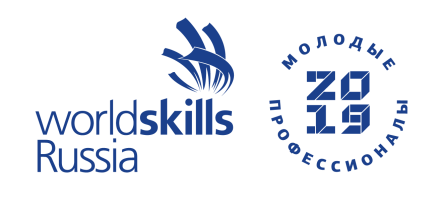 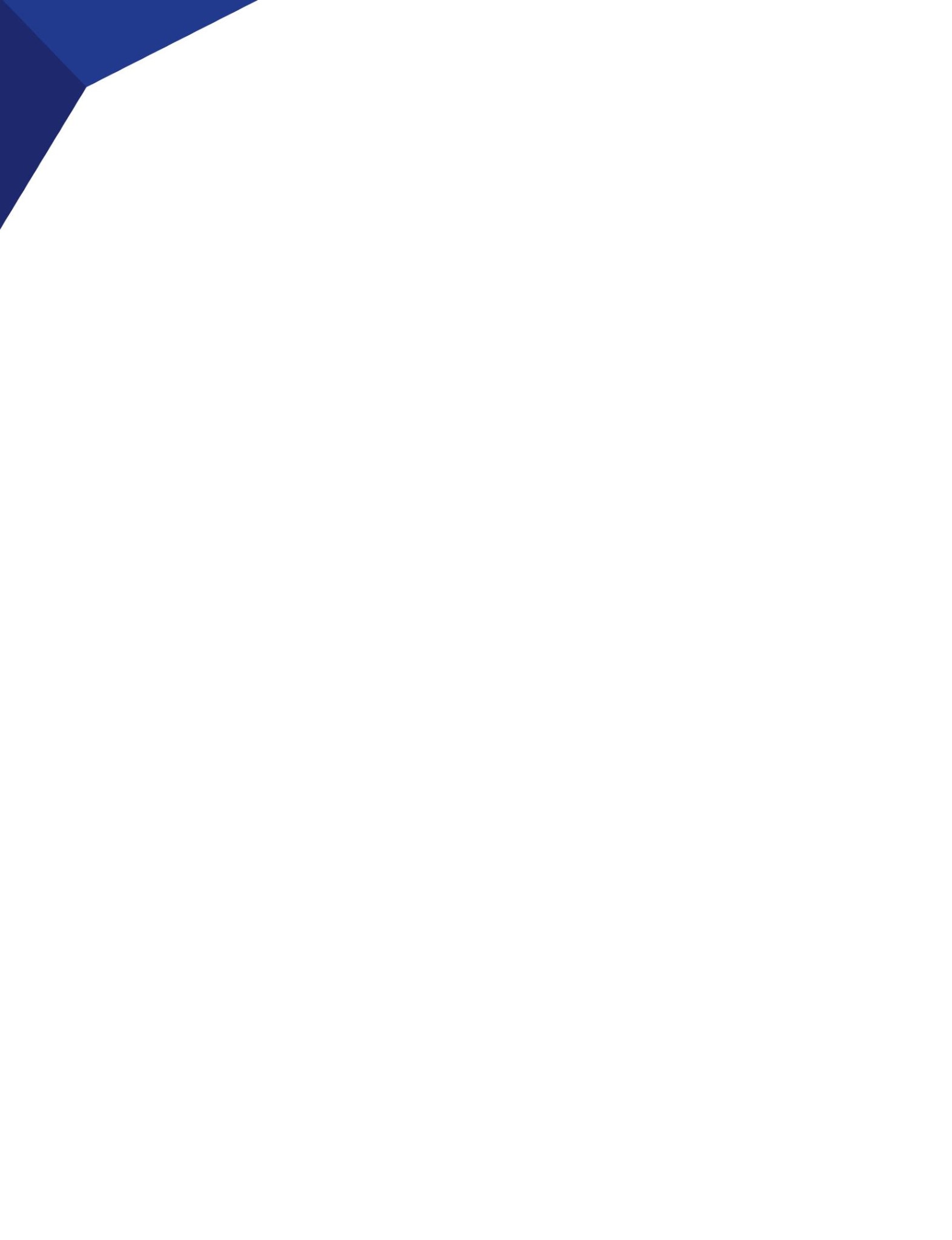 	ПрограммаSkill Management Planпроведения ІІІ Регионального чемпионата «Молодые профессионалы»(Worldskills Russia) – 2019 в Брянской областиКомпетенция: Сварочные технологии 10ДеньВремяОписаниеОписаниеС-1Понедельник, 25 февраля, с 08:00 до 17:00Понедельник, 25 февраля, с 08:00 до 17:00Понедельник, 25 февраля, с 08:00 до 17:00С-1с 08:00 до 09:30Регистрация  экспертов (протокол)Регистрация участников, проверка их соответствия аккредитации и возрастному цензу (протокол) Регистрация  экспертов (протокол)Регистрация участников, проверка их соответствия аккредитации и возрастному цензу (протокол) С-1с 09:30 до 10:00Трансфер на церемонию открытияТрансфер на церемонию открытияС-1с 10:00 до 11:00Церемония открытияЦеремония открытияС-1с 11:00 до 11:30Трансфер участников и экспертовТрансфер участников и экспертовС-1с 11:30 до 12:30ОбедОбедС-1с 12:30 до 17:00Инструктаж по охране труда и технике безопасности (протокол).Ознакомление Экспертов с Кодексом Этики, Регламентом чемпионата, Техническим описанием ( протокол).Распределение ролей между экспертами (протокол).Ознакомление и обсуждение Конкурсного задания и Критериев оценки.Внесение 30% изменений в конкурсное задание.Оформление и подписание КЗ с изменениями в оригинале (протокол).Ознакомления Участников с Кодексом этики, Программой проведения РЧ, Регламентом чемпионата (протокол)Инструктаж участников по измененному Конкурсному заданию (Протокол)Жеребьевка Конкурсных мест (Протокол)Ознакомление участников и Экспертов-компатриотов с рабочими  местами и оборудованием. (Протокол)Проверка toolbox участников.Работа участников на представленном оборудовании (1 час) совместно с Экспертами-компатриотами.Подготовка инструмента, оборудования, Конкурсных мест участников и рабочих мест экспертов, Проверить  представленные заготовки Модулей для выполнения конкурсных заданий  (все эксперты). Проверка готовности площадки в соответствии ИЛ с экспертами Распечатка и размещение документов на площадке (ТО, КЗ, КО, ИЛ, Регламент, План застройки, Инструкции по ОТ и Т, SMP.)Распечатка и размещение документов для каждого Конкурсанта (на каждый пост) (КЗ, Чертежи, Инструкции по ОТ и ТБ и др.)Загрузка в CIS критериев оценки. Распечатка и ознакомление под подпись Экспертов блокировки КО.Распечатка Ведомостей оценки с актуальными критериями (подписать)Проверка и контроль готовности оборудования к КонкурсуПодведение итогов и планирование следующего дняИнструктаж по охране труда и технике безопасности (протокол).Ознакомление Экспертов с Кодексом Этики, Регламентом чемпионата, Техническим описанием ( протокол).Распределение ролей между экспертами (протокол).Ознакомление и обсуждение Конкурсного задания и Критериев оценки.Внесение 30% изменений в конкурсное задание.Оформление и подписание КЗ с изменениями в оригинале (протокол).Ознакомления Участников с Кодексом этики, Программой проведения РЧ, Регламентом чемпионата (протокол)Инструктаж участников по измененному Конкурсному заданию (Протокол)Жеребьевка Конкурсных мест (Протокол)Ознакомление участников и Экспертов-компатриотов с рабочими  местами и оборудованием. (Протокол)Проверка toolbox участников.Работа участников на представленном оборудовании (1 час) совместно с Экспертами-компатриотами.Подготовка инструмента, оборудования, Конкурсных мест участников и рабочих мест экспертов, Проверить  представленные заготовки Модулей для выполнения конкурсных заданий  (все эксперты). Проверка готовности площадки в соответствии ИЛ с экспертами Распечатка и размещение документов на площадке (ТО, КЗ, КО, ИЛ, Регламент, План застройки, Инструкции по ОТ и Т, SMP.)Распечатка и размещение документов для каждого Конкурсанта (на каждый пост) (КЗ, Чертежи, Инструкции по ОТ и ТБ и др.)Загрузка в CIS критериев оценки. Распечатка и ознакомление под подпись Экспертов блокировки КО.Распечатка Ведомостей оценки с актуальными критериями (подписать)Проверка и контроль готовности оборудования к КонкурсуПодведение итогов и планирование следующего дняС-1с 17:00 до 18:00УжинУжин С1Вторник, 26 февраля, с 08:00 до 19:00Вторник, 26 февраля, с 08:00 до 19:00Вторник, 26 февраля, с 08:00 до 19:00Вторник, 26 февраля, с 08:00 до 19:00 С1с 08:00 до 08:30с 08:00 до 08:30Завтрак. Брифинг участников и экспертовЗавтрак. Брифинг участников и экспертов С1с 08:30 до 09:00с 08:30 до 09:00Инструктажа по ОТ и ТБ участников и экспертов Проверка toolbox участников Экспертами (протокол)Получение задания, вопросы эксперту.Подготовка рабочего места участникомИнструктажа по ОТ и ТБ участников и экспертов Проверка toolbox участников Экспертами (протокол)Получение задания, вопросы эксперту.Подготовка рабочего места участником С1с 09:00 до 14:00с 09:00 до 14:00Модуль 1.Контрольные образцы – 5 часовМодуль 1.Контрольные образцы – 5 часов С1с 14:00 до 15:00с 14:00 до 15:00Обед для участников и экспертов Обед для участников и экспертов  С1с 15:00 до 16:00с 15:00 до 16:00Модуль 2. Сосуд, работающий под давлением – 1 часМодуль 2. Сосуд, работающий под давлением – 1 час С1с 16:00 до 18:00с 16:00 до 18:00Оценка конкурсных заданий (Модуль 1). Внесение результатов в CISОценка конкурсных заданий (Модуль 1). Внесение результатов в CIS С1с 18:00 до 19:00с 18:00 до 19:00Ужин Экспертов и УчастниковУжин Экспертов и УчастниковС2Среда, 27 февраля, с 08:00 до 18:00Среда, 27 февраля, с 08:00 до 18:00Среда, 27 февраля, с 08:00 до 18:00Среда, 27 февраля, с 08:00 до 18:00С2с 08:00 до 08:30с 08:00 до 08:30Завтрак. Брифинг участников и экспертовЗавтрак. Брифинг участников и экспертовС2с 08:30 до 09:00с 08:30 до 09:00Инструктажа по ОТ и ТБ участников и экспертов Проверка toolbox участников Экспертами (протокол)Получение задания, вопросы эксперту.Подготовка рабочего места участникомИнструктажа по ОТ и ТБ участников и экспертов Проверка toolbox участников Экспертами (протокол)Получение задания, вопросы эксперту.Подготовка рабочего места участникомС2с 09:00 до 12:00с 09:00 до 12:00Модуль 2. Сосуд, работающий под давлением – 3 часа(+ 3 часа)Модуль 2. Сосуд, работающий под давлением – 3 часа(+ 3 часа)С2с 12:00 до 13:00с 12:00 до 13:00ОбедОбедС2с 13:00 до 16:00с 13:00 до 16:00Модуль 2. Сосуд, работающий под давлением – 3 часа(+ 3 часа)Модуль 2. Сосуд, работающий под давлением – 3 часа(+ 3 часа)С2с 16:00 до 17:00с 16:00 до 17:00Подведение итогов второго дня соревнований.Подготовка рабочих мест к третьему дню соревнований. Работа с системой CISПодведение итогов второго дня соревнований.Подготовка рабочих мест к третьему дню соревнований. Работа с системой CISС2с 17:00 до 18:00с 17:00 до 18:00Ужин Экспертов и УчастниковУжин Экспертов и УчастниковС3Четверг, 28 февраля, с 08:00 до 21:00Четверг, 28 февраля, с 08:00 до 21:00Четверг, 28 февраля, с 08:00 до 21:00Четверг, 28 февраля, с 08:00 до 21:00С3с 08:00 до 08:30с 08:00 до 08:30Завтрак. Брифинг участников и экспертовЗавтрак. Брифинг участников и экспертовС3с 08:30 до 09:00с 08:30 до 09:00Инструктажа по ОТ и ТБ участников и экспертов Проверка toolbox участников Экспертами (протокол)Получение задания, вопросы эксперту.Подготовка рабочего места участникомИнструктажа по ОТ и ТБ участников и экспертов Проверка toolbox участников Экспертами (протокол)Получение задания, вопросы эксперту.Подготовка рабочего места участникомС3с 09:00 до 11:00с 09:00 до 11:00Модуль 2. Сосуд, работающий под давлением – 2 часа(+ 2 часа)Модуль 2. Сосуд, работающий под давлением – 2 часа(+ 2 часа)С3с 11:00 до 12:00с 11:00 до 12:00Модуль 3.Алюминиевая конструкция - 1 часМодуль 3.Алюминиевая конструкция - 1 часС3с 12:00 до 13:00с 12:00 до 13:00ОбедОбедС3с 13:00 до 14:00с 13:00 до 14:00Модуль 3.Алюминиевая конструкция - 1 час (+ 1 час)Модуль 3.Алюминиевая конструкция - 1 час (+ 1 час)С3с 14:00 до 16:00с 14:00 до 16:00Модуль 4. Конструкция из нержавеющей стали - 2 часаМодуль 4. Конструкция из нержавеющей стали - 2 часаС3с 16:00 до 20:00с 16:00 до 20:00Оценка конкурсных заданий (Модуль 2, 3, 4). Внесение результатов в CISПодготовка документации экспертами.Оформление отчетной документацииОценка конкурсных заданий (Модуль 2, 3, 4). Внесение результатов в CISПодготовка документации экспертами.Оформление отчетной документацииС3с 20:00 до 21:00с 20:00 до 21:00Ужин Экспертов и УчастниковУжин Экспертов и УчастниковС4Пятница, 01 марта, с 08:30 до 19:00Пятница, 01 марта, с 08:30 до 19:00Пятница, 01 марта, с 08:30 до 19:00Пятница, 01 марта, с 08:30 до 19:00С4с 08:30 до 09:00с 08:30 до 09:00ЗавтракЗавтракС4с 09:00 до 09:30с 09:00 до 09:30Прибытие экспертов на площадкуПрибытие экспертов на площадкуС4с 09:30 до 10:00с 09:30 до 10:00Проверка наградной документацииПроверка наградной документацииС4с 10:00 до 11:00с 10:00 до 11:00Совещание экспертовСовещание экспертовС4с 11:00 до 12:00с 11:00 до 12:00Подготовка отчетаПодготовка отчетаС4с 12:00 до 13:00с 12:00 до 13:00Обед экспертовОбед экспертовС4с 13:30 до 14:00с 13:30 до 14:00Трансфер на церемонию закрытияТрансфер на церемонию закрытияС4с 14:00 до 15:00с 14:00 до 15:00Церемония закрытияЦеремония закрытияС4с 15:00 до 15:30с 15:00 до 15:30Трансфер участников и экспертовТрансфер участников и экспертовС4с 15:30 до 19:00с 15:30 до 19:00Демонтаж оборудованияДемонтаж оборудования